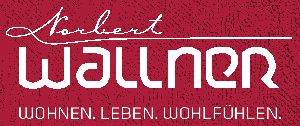 StellenangebotWir suchen zur Verstärkung unseres Teams einen  Lehrling : Tapezierer und Dekorateur /in Tätigkeiten:PolsternBodenlegenMontage von Vorhangstangen, Sonnenschutz und dglTapezieren Wir bietenAbwechslungsreiche Tätigkeiten Einen Familiär geführten Betrieb  Angenehmes Betriebsklima Erreichbarkeit mit öffentlichen Verkehrsmitteln Voraussetzungen :Freundlichkeit und gute UmgangsformenTeamfähigZuverlässigHilfsbereitFührerschein B Arbeitszeiten:Mo +Di                         7.30 – 12.00     13.00 – 17.00Mi + Do                        7.00 – 12.00     13.00 – 17.00Freitag abwechselnd  7.00 – 12.00     13.00 – 16.001 Freitag                                         frei Arbeitsverhältnis ab 22.8.2016Bewerbungen Im Geschäft abgeben oderMail: inge@n-wallner.at Tel 06272/ 4307